ГАННІВСЬКА ЗАГАЛЬНООСВІТНЯ ШКОЛА І-ІІІ СТУПЕНІВПЕТРІВСЬКОЇ СЕЛИЩНОЇ РАДИ ОЛЕКСАНДРІЙСЬКОГО РАЙОНУКІРОВОГРАДСЬКОЇ ОБЛАСТІНАКАЗ31.08.2021                                                                                                                 № 23-агПро затвердження Плану НАССРдля організації  безпечного харчування у Ганнівській загальноосвітній школі І-ІІІ ступенівНа виконання Закону України «Про безпечність та якість харчових продуктів», наказу Міністерства аграрної політики та продовольства України від 01.10.2012 р. № 590 «Про затвердження Вимог щодо розробки, впровадження та застосування постійно діючих процедур, заснованих на принципах Системи управління безпечністю харчових продуктів (НАССР)» та з метою створення умов для застосування системи НАССР, яка дозволить контролювати усі небезпечні фактори, що можуть бути у харчовому продукті, дотримуватись гігієни у всьому харчовому ланцюгу, що необхідна для виробництва та постачання безпечних харчових продуктів для споживання дітьми, а також правил поводження з харчовими продуктами в закладі освіти,НАКАЗУЮ:Затвердити План НАССР для  організації безпечного харчування у Ганнівській загальноосвітній школі І-ІІІ ступенів, Володимирівській загальноосвітній школі І-ІІ ступенів, філії Ганнівської загальноосвітньої школи І-ІІІ ступенів, Іскрівської загальноосвітньої школи І-ІІІ ступенів, філії Ганнівської загальноосвітньої школи І-ІІІ ступенів. Відповідальним за харчування ДІГУРКО І.Л., ХУДИК О.О., ЦАР А.В. застосовувати План НАССР для ідентифікації, аналізування, оцінювання, корегування небезпечних факторів, контролю у критичних точках та складання Карт небезпечних чинників для продуктів харчування підвищеного ризику для організації безпечного харчування у закладі освіти. 3. Контроль за виконанням наказу залишити за собою.Директор школи                                                                       О. КанівецьЗ наказом ознайомились                                                          І. Дігурко                                                                                                    О. Худик                                                                                                    А. Цар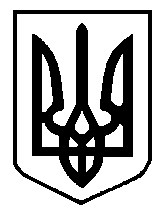 